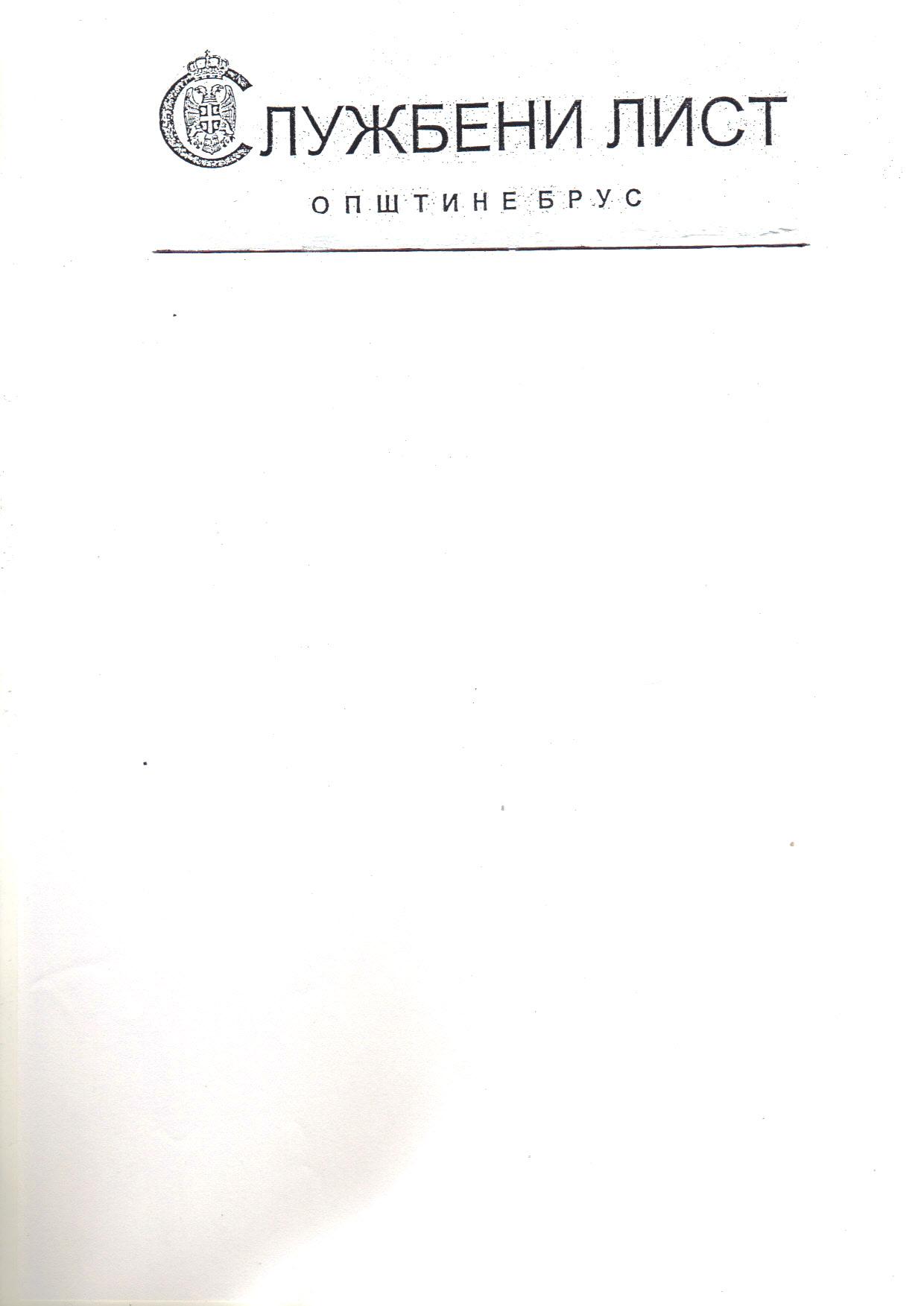                 	    	     	                       Лист излази према потребиГОДИНА ХХIX  БРОЈ  2.     14.04.2021. годинe                  годишња претплата 2.700.-дин.   							                     (аконтација).                        Цена овог броја 410,00 дин. 							                     Рок за рекламацију 10 дана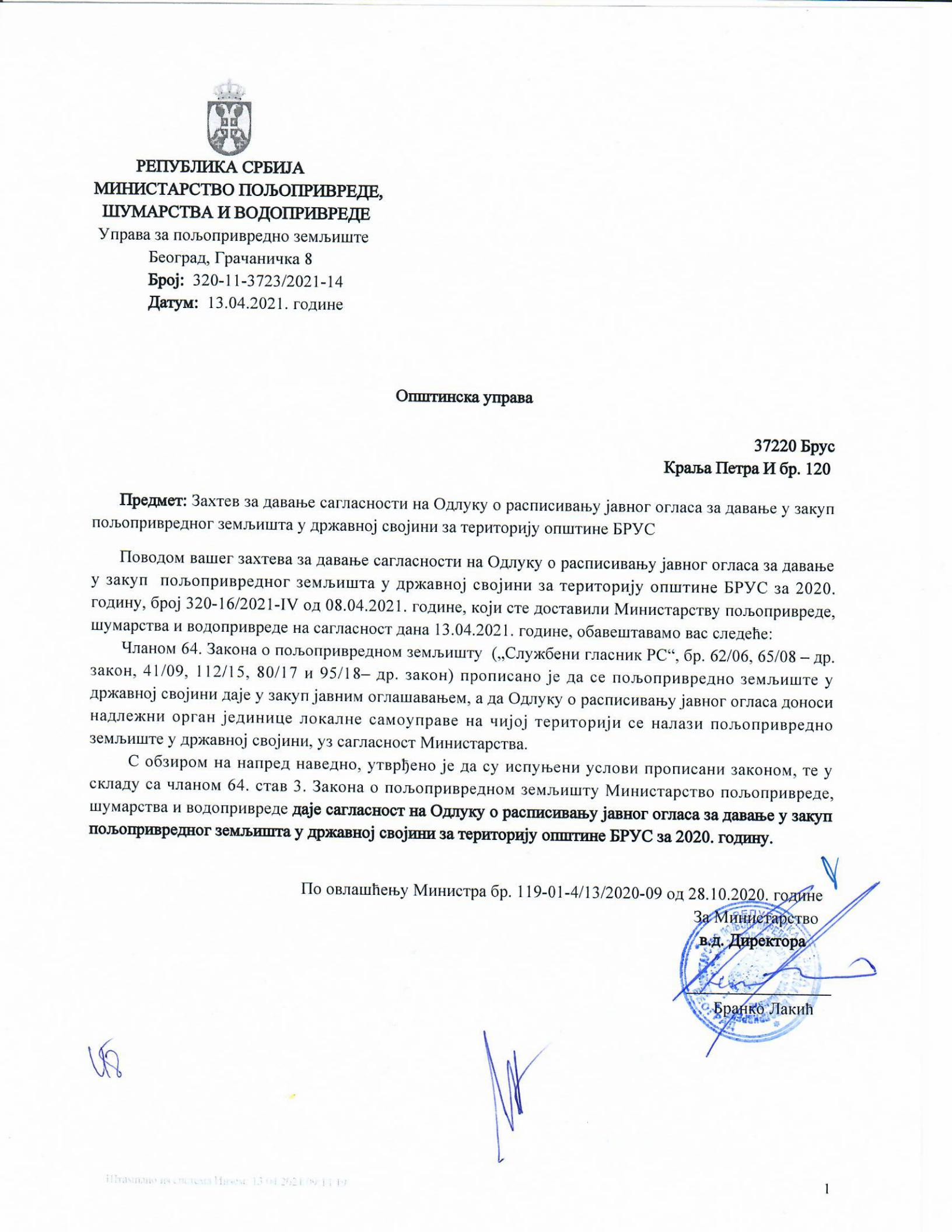 На основу члана 64. став 3. Закона о пољопривредном земљишту („Службени гласник РС“, бр. 62/06, 65/08 – др. закон, 41/09, 112/15, 80/17 и 95/18– др. закон), Правилника о условима и поступку давања у закуп и на коришћење пољопривредног земљишта у државној својини („Сл. гласник РС“ бр.16/2017, 111/2017, 18/2019, 45/2019, 3/2020, 25/2020 и 133/2020) и члана ЧЛАН 1 Одлуке оодређивању надлежног органа за спровођење поступка давања у закуп пољопривредног земљишта у државној својини («Службени лист општине БРУС» број 13/2016), Председник општине БРУС је дана 08.04.2021. године, донеоОДЛУКУО РАСПИСИВАЊУ ЈАВНОГ ОГЛАСА ЗА ДАВАЊЕ У ЗАКУП И НА КОРИШЋЕЊЕ ПОЉОПРИВРЕДНОГ ЗЕМЉИШТА У ДРЖАВНОЈ СВОЈИНИУ ОПШТИНИ БРУСи расписујеО Г Л А СЗА ДАВАЊЕ У ЗАКУП И НА КОРИШЋЕЊЕ ПОЉОПРИВРЕДНОГ ЗЕМЉИШТА У ДРЖАВНОЈ СВОЈИНИ У ОПШТИНИ БРУСI- Предмет јавног надметања -Расписује се оглас за давање у закуп и на коришћење пољопривредног земљишта у државној својини по условима другог круга у општини БРУС у следећим катастарским општинама:Увид у документацију: графички преглед катастарских парцела по катастарским општинама и списак парцела по формираним јавним надметањима (комплексима), која су предмет издавања у закуп и на коришћење, може се извршити у згради општине БРУС, у канцеларији бр 3 (2.спрат) сваког радног дана од 10.00 до 14.00 часова , као и на веб презентацији Управе за пољопривредно земљиште.Контакт особа Бранимир Ваљаревиц, тел. 0373150190.Земљиште из овог огласа даје се у виђеном стању.Обилазак пољопривредног земљишта, које се даје у закуп и на коришћење може се  извршити:Уколико након расписивања Огласа за јавно надметање за закуп и на коришћење пољопривредног земљишта у државној својини дође до промена површине из огласа по било ком законском основу, даљи поступак давања пољопривредног земљишта у закуп и на коришћење ће се спровести само за тако утврђену површину земљишта.Све трошкове који настану по основу закупа и коришћења пољопривривредног земљишта у државној својини сноси лице које добије то земљиште у закуп, односно на коришћење.Земљиште из овог Огласа даје се у закуп и на коришћење искључиво за пољопривредну производњу, не може се користити у друге сврхе.Пољопривредно земљиште у државној својини груписано у јединице јавних надметања означених * и ** у табели тачке 1. овог огласа није било издато најмање последње три агроекономске године и није било предмет коришћења.Земљиште из овог огласа не може се давати у подзакуп.II– Услови за пријављивање на јавно надметање-	Право учешћа у јавном надметању за давање у закуп пољопривредног земљишта у државној      својини има:-физичко и правно лице које је уписано у Регистар пољопривредних газдинстава и налази се у активном статусу најмање три године.	Право учешћа у јавном надметању за давање на коришћење пољопривредног земљишта у државној својини за бројеве јединица јавних надметања означених * и ** у табели тачке 1. овог огласа има:-за бројеве јединица јавних надметања означених * у табели тачке 1. овог огласа има физичко и правно лице које је уписано у Регистар пољопривредних газдинстава и налази се у активном статусу;-за бројеве јединица јавних надметања означених ** у табели тачке 1. овог огласа има правно лице и предузетник које је уписано у Регистар пољопривредних газдинстава и налази се у активном статусу, које је у својству претежне делатности регистровано или има у оснивачком акту наведену енергетску делатност прописану законом којим се уређује област енергетике, а за чије обављање се користе обновљиви извори од биомасе и сточарства и да у року од три године од дана закључења уговора о коришћењу земљишта достави доказ о прибављеној употребној дозволи за енергетски објекат за чији рад се планира коришћење обновљивих извора од биомасе који гласи на име лица са којим је закључен уговор о коришћењу, у супротном уговор престаје да важи, а Регистрованом пољопривредном газдинству сеутврђује пасиван статус .	Поступак јавног надметања спроводи се електронским путем, преко веб-апликације за спровођење јавног надметања - https://gp.upz.minpolj.gov.rs/InzemBid (у даљем тексту: Апликација) која се налази на званичној веб-презентацији Управе за пољопривредно земљиште.	Поступак јавног надметања одржава се ако је благовремено достављена најмање једна уредна пријава на јавни оглас у Aпликацији за спровођење јавног надметања и ако се достави доказ о уплати депозита за свако јавно надметање појединачно.	Понуђач je дужaн да заједно са пријавом за јавно надметање достави доказ о уплати депозита у тачном динарском износу наведеном у табели тачке 1. овог огласа, за свако јавно надметање појединачно, на рачун општинске управе БРУС број: 840-1090804-11, осим ако је за јединицу јавног надметања утврђен износ депозита мањи од 1.000 динара, понуђач не мора да уплати депозит и достави доказ ради учешћа на јавном надметању за ту јединицу јавног надметања.Свим понуђачима, осим најповољнијем, уплаћени депозит ће се вратити након јавног надметања. Најповољнијем понуђачу депозит ће бити урачунат у годишњу закупнину. Ако најповољнији понуђач одустане, најповољнијим понуђачем сматра се лице које је следеће по реду на ранг листи понуђача. У случају да најповољнији понуђач одустане од своје понуде депозит се не враћа.Најповољнији понуђач јесте понуђач који испуњава услове за закуп и коришћење пољопривредног земљишта из закона којим се уређује пољопривредно земљиште и понуди највишу цену закупа за јединицу јавног надметања.Ако се за јединицу јавног надметања пријави више учесника који испуњавају услове за закуп и коришћење пољопривредног земљишта и која су понудила највишу цену закупа у истом износу, даје се у закуп оном понуђачу чија је пријава прва пристигла у Апликацију.	Право закупа и коришћења пољопривредног земљишта у државној својини немају правна и физичка лица уписана у Регистар пољопривредних газдинстава која:су у пасивном статусу;нису испунила све обавезе из претходних или текућих уговора о закупу пољопривредног земљишта у државној својини;су извршила ометање поседа пољопривредног земљишта у државној својини;су нарушавала несметано одвијање било ког дела поступка јавног надметања приликом давања пољопривредног земљишта у државној својини у закуп;су бесправно користила пољопривредно земљиште у државној својини;су дала закупљено пољопривредно земљиште у државној својини у подзакуп.III– Документација за пријављивање на јавно надметање –Испуњеност услова за пријављивање на јавно надметање за закуп пољопривредног земљишта у државној својини понуђач доказује следећом докуменатацијом:за физичко лице:-потврда о активном статусу из Регистра пољопривредних газдинстава за три године;-лична карта или очитана лична карта за личне карте са чипом.за правно лице:-потврда о активном статусу из Регистра пољопривредних газдинстава за три године;-извод из привредног регистра (не старији од шест месеци).Испуњеност услова за пријављивање за коришћење пољопривредног земљишта у државној својини за пољопривредну производњу за бројеве јединица јавних надметања означени * у табели тачке 1. овог огласа понуђач доказује следећом докуменатацијом:-за физичка лица личном картом или очитаном личном картом за личне карте са чипом и потврдом о активном статусу у Регистру пољопривредних газдинстава ;- за правна лицa изводом из привредног регистра (не старији од шест месеци) и потврдом о активном статусу у Регистру пољопривредних газдинстава;Испуњеност услова за пријављивање на јавно надметање за коришћење пољопривредног земљишта у државној својини за производњу енергије из обновљивих извора од биомасе и сточарства понуђач за бројеве јединица јавних надметања означених ** у табели тачке 1. овог огласа доказује следећом докуменатацијом:-потврдом о активном статусу у Регистру пољопривредних газдинстава;-изводом из привредног регистра (не старији од шест месеци), односно оснивачким актом као доказ да је регистровано за енергетску делатност за чије обављање се користе обновљиви извори од    биомасе и сточарства.Понуђач се пријављује и прилаже скенирану, односно фотографисану документацију којом доказује испуњеност услова за остваривање права закупа и коришћења путем Апликације , и то:за закуп пољопривредног земљишта у државној својини документацију наведену у делу III тачка 1. овог огласа и доказ о уплати депозита;за коришћење пољопривредног земљишта у државној својини за пољопривредну производњу документацију наведену у делу III тачка 2. овог огласа;за коришћење пољопривредног земљишта у државној својини за производњу енергије из обновљивих извора од биомасе и сточарства документацију наведену у делу III тачка 3. овог огласа;Понуђач одговара за тачност података које уноси у Апликацију, као и за веродостојност исправа које прилаже, а које морају да буду читљиве.IV– Рок за подношење пријаве -Рок пријављивање и подношење документације у Апликацију је до 15:00 сати, дана 21.04.2021. године.Непотпуне пријаве неће се разматрати.Једном поднета пријава са понудом не може се мењати.V– Јавно надметање -Отварање понуда за давање у закуп и на коришћење земљишта из дела I. тачке 1. овог огласа одржаће, и то:Након истека рока за пријаву из дела IV овог огласа, а пре дана одређеног за отварање понуда из дела V овог огласа, надлежни орган јединице локалне самоуправе утврђује испуњеност услова за остваривање права закупа и коришћења свих подносилаца захтева на основу документације приложене у Апликацији.На дан отварања понуда, из дела V овог огласа, из Апликације се према висини понуде аутоматски формира ранг листа понуђача за које је утврђено да испуњавају услове за закуп и коришћење пољопривредног земљишта.Ранг листа понуђача објављује се на званичној веб – презентацији Управе за пољопривредно земљиште и садржи списак лица који испуњавају услове за остваривање права закупа и коришћења пољопривредног земљишта рангираних према висини понуде, време доставе захтева и списак лица који не испуњавају услове за остваривање права закупа пољопривредног земљишта.VI- Плаћање закупнине -Закупнина ће бити прерачуната у eвре по средњем курсу Народне банке Србије на дан отварања  понуда .Закупнина се плаћа унапред у динарској противвредности по средњем курсу Народне банке Србије           на дан уплате.VII– Уплата закупнине и средства обезбеђења плаћања -Најповољнији понуђач је у обавези да у року од 8 дана од правноснажности одлуке достави доказ о уплати закупнине у износу утврђеном правоснажном одлуком о давању у закуп пољопривредног земљишта у државној својини, умањеном за износ уплаћеног депозита, које ће доставити Министарству пољопривреде, шумарства и водопривреде преко општинске управе општине БРУС.Уколико је период закупа дужи од једне године, закупнина се плаћа најкасније до 30.септембра за сваку наредну годину закупа, а уз уплатницу за прву годину закупа потребно је доставити и :гаранцију пословне банке у висини годишње закупнине пољопривредног земљишта илиуговор о јемству између Министарства као повериоца и правног лица као јемца илидоказ о уплати депозита у висини једне годишње закупнине као средство обезбеђења плаћања закупнине, а који ће се у случају редовног плаћања рачунати као плаћена закупнина за последњу годину закупаОву одлуку објавити на веб презентацији Управе за пољопривредно земљиште, у дневном листу/службеном гласилу јединице локалне самоуправе/локалном листу/ на огласној табли општинске управе БРУС и месним канцеларијама, и на веб презентацији општине БРУС, с тим што ће се рок за подношење пријаве рачунати од дана објављивања на веб презентацији Управе за пољопривредно земљиште.РЕПУБЛИКА СРБИЈАОПШТИНА БРУСПредседник општинеПредседник општинеБрој: 320-15/2021-IV                                                                Валентина Милосављевић, с.р.	Дана: 08.04.2021. године				_____________________________________А К Т АОПШТИНСКОГ ВЕЋА ОПШТИНЕ БРУС	На основу члана 4. став 2. Одлуке о Општинском правобранилаштву општине Брус („Службени лист општине Брус“, број 1/2020 и 1272020) и члана 8. Одлуке о Општинском већу општине Брус („Службени лист општине Брус“, број 11/08)	Општинско веће општине Брус на седници одржаној дана 31.03.2021. године донело јеЗ А К Љ У Ч А К1. УСВАЈА СЕ Извештај о раду Општинског правобранилаштва општине Брус за 2020. годину, Р4.БР.4/2021 од 22.03.2021. године.2. Закључак објавити у „Службеном листу општине Брус“.ОПШТИНСКО ВЕЋЕ ОПШТИНЕ БРУСБРОЈ:021-4/2021-III					ПРЕДСЕДНИЦА ОПШТИНСКОГ ВЕЋА31.03.2021. године						Валентина Милосављевић, с.р._______________________________На основу члана 46. Закона о локалној самоуправи („Службени гласник РС“, број 129/07...47/18) и члана 8. Одлуке о Општинском већу општине Брус („Службени лист општине Брус“, број 11/08),	Општинско веће општине Брус на седници одржаној дана 31.03.2021. године донело јеЗ А К Љ У Ч А К1. УСВАЈА СЕ Извештај Комисије за попис имовине и обавеза са стањем на дан 31.12.2020. године у Општинској управи општине Брус о извршеном годишњем попису од 26.03.2021. године.2. Закључак објавити у „Службеном листу општине Брус“.ОПШТИНСКО ВЕЋЕ ОПШТИНЕ БРУСБРОЈ:404-55/2021-III					ПРЕДСЕДНИЦА ОПШТИНСКОГ ВЕЋА31.03.2021. године						Валентина Милосављевић, с.р._______________________________С А Д Р Ж А Ј										  		 С Т Р А Н А71. САГЛАСНОСТ	на Одлуку о расписивању јавног огласа за давање у			закуп пољопривредног земљишта у државној својини за територији општини Брус				11472. ОДЛУКА		о расписивању јавног огласа за давање у закуп и на коришћење пољопривредног земљишта у државној својини у општини Брус						11573. ЗАКЉУЧАК	о усвајању Извештаја о раду Општинског правобранилаштва			за 2020. годину							14274. ЗАКЉУЧАК	о усвајању Извештаја Комисије за попис имовине и обавеза			на дан 31.12.2020. године у Општинској управи Брус		142									_________________________________________________________________ИЗДАВАЧ: Општинска управа Брус, телефон 3150101 (037) жиро-рачун број: 840-742351843-94 са позивом 97 на број 11-029- Главни и одговорни уредникБОБАН СИМИЋ, Секретар Скупштине општине Брус.КОБрој јединице јавног надметањаПовршина (ха)Почетна цена (дин/ха)Депозит (дин) 50%Период закупаСтепен заштитеБатоте10,9353378,81177,1515Батоте214,5550468,393.408,7115Батоте32,6210612,30802,4215Батоте47,7989432,161.685,1715Батоте56,7301468,391.576,1615Батоте60,4799468,39112,3915Батоте70,10581.151,9860,9415Батоте82,1733468,39508,9815Батоте90,03711.561,1928,9615Батоте100,13901.151,9480,0615Батоте110,1309468,3730,6615Батоте120,0736468,3417,2415Батоте131,8680456,12426,0215Батоте140,53901.151,95310,4515Батоте150,3010468,4170,4915Батоте160,47001.151,96270,7115Батоте170,2020468,3747,3115Батоте180,46721.151,95269,1015Батоте190,7274378,81137,7715Батоте200,4241378,8080,3315Батоте210,2895378,8354,8315Батоте220,2988468,3769,9815Батоте230,0922378,8517,4615Батоте241,5962468,39373,8215Батоте250,5110468,40119,6715Батоте260,1206378,7722,8415Батоте270,0547468,3712,8115Батоте280,0632468,3514,8015Бело Поље290,3064378,8258,0315Бело Поље3015,9455372,552.970,2415Бело Поље3113,4655389,912.625,1915Блажево320,39961.196,72239,1115Блажево330,0861568,5224,4815Блажево341,4766378,81279,6815Блажево351,0511378,81199,0815Богише360,2136378,7940,4615Богише371,46432.323,311.701,0115Богише380,66712.194,87732,1015Богише390,57742.899,91837,2115Богише401,45582.739,981.994,4315Богише411,17272.060,221.208,0115Богише420,65712.630,21864,1515Богише431,6293771,50628,5015Богише440,32511.089,30177,0615Богише451,01262.454,171.242,5515Богише460,67482.924,66986,7815Богише470,00613.011,489,1815Богише480,62882.861,12899,5415Богише490,44741.501,27335,8315Богише500,2257378,8242,7515Богише510,5379378,81101,8815Богише520,2140378,8340,5315Бозољин5313,5546468,393.174,4215Бозољин5423,5337468,175.508,9015Бозољин551,4518468,39340,0015Бозољин561,8916451,14426,6815Бозољин570,2465468,4057,7315Бозољин580,1053468,3824,6615Бозољин590,3242354,6357,4915Бозољин600,4420354,6478,3815Бозољин610,1806354,6532,0215Бозољин620,3877568,56110,2215Бозољин630,6607568,56187,8215Бозољин640,4988702,59175,2315Бозољин6530,5052468,397.144,1715Бозољин6629,1701438,666.397,9015Боранци670,8918378,81168,9115Боранци681,4296378,81270,7715Боранци691,5644378,81296,3115Боранци706,5150468,391.525,7815Боранци716,7902378,811.286,1015Боранци72122,7755337,9720.746,9315Боранци738,4304378,811.596,7615Боранци741,8926378,81358,4715Боранци7512,3494378,812.339,0415Боранци761,0342378,81195,8815Боранци771,5028378,81284,6415Боранци782,0370378,81385,8215Боранци791,0890378,81206,2615Боранци801,7618468,39412,6015Боранци816,2056378,811.175,3715Боранци8216,0348312,502.505,4415Боранци831,7861312,50279,0815Боранци840,4740312,5174,0615Боранци850,7237312,51113,0815Ботуња860,22302.676,37298,4115Ботуња870,0522475,2912,4015Ботуња880,27783.010,73418,1915Ботуња890,03963.382,5866,9715Ботуња900,21061.995,96210,1715Ботуња911,02121.895,46967,8215Ботуња920,07011.895,4466,4415Брђани930,18491.120,55103,5915Брзеће947,2426345,651.251,7015Брзеће952,2340602,42672,9015Брзеће960,16461.668,53137,3215Брзеће970,3776602,41113,7415Брзеће9820,7266468,394.854,0715Брзеће995,4018743,512.008,1515Брзеће1000,0476568,4913,5315Брзеће1020,1303378,8224,6815Брзеће1030,1030468,3524,1215Брзеће1040,1411468,3933,0415Брзеће1050,1123468,3926,3015Брзеће1060,3125468,3873,1915Брзеће1070,1443743,5253,6415Брзеће1080,4581468,39107,2815Брзеће1090,1698230,6819,5815Брзеће1100,8984230,67103,6215Брзеће1111,1853743,51440,6415Брзеће1127,8092602,422.352,2115Брзеће1130,1135312,5117,7315Брзеће11434,7214607,4310.545,3715Брзеће115130,0568743,5148.349,2715Брзеће11631,4667602,429.478,0815Брзеће11745,6469468,3910.690,2815Брзеће1183,2265468,39755,6315Брзеће12029,2031468,396.839,2215Брзеће1212,3720743,51881,8015Брзеће1220,1596312,5324,9415Брзеће1230,7084345,65122,4315Брус1240,37121.543,62286,4915Брус1250,0877902,9639,5915Брус1260,3232902,94145,9115Брус1270,12963.716,90240,8515Брус1280,0225802,679,0315Брус1290,10653.382,54180,1215Брус1300,00433.716,287,9915Брус1310,03743.382,6263,2515Брус1320,05502.676,3673,6015Брус1330,19083.716,88354,5915Брус1340,11353.382,47191,9615Брус1350,2659902,93120,0415Брус1360,12262.676,35164,0615Брус1370,04743.382,4980,1715Брус1380,07251.015,0336,8015Брус1390,11922.676,34159,5115Брус1400,06693.441,26115,1115Брус1410,3108895,17139,1115Брус1420,03962.210,1043,7615Брус1430,04821.115,3526,8815Брус1440,07802.342,0591,3415Брус1450,1615902,9172,9115Брус1460,1640902,9374,0415Брус1470,03312.676,4444,2915Брус1480,04932.676,2765,9715Брус1490,08592.676,37114,9515Будиловина1500,00951.561,057,4215Будиловина1510,72691.435,01521,5515Будиловина1520,10112.342,04118,3915Будиловина1530,5351312,5083,6115Будиловина1540,0901312,5414,0815Будиловина1550,94681.895,46897,3115Будиловина1560,80631.561,09629,3515Будиловина1570,0245312,653,8315Будиловина1580,0066378,791,2515Будиловина1591,3044312,50203,8115Велика Грабовница1600,28001.151,96161,2715Велика Грабовница1610,2276345,6539,3315Велика Грабовница1621,12941.151,95650,5115Велика Грабовница1630,5784230,6766,7115Велика Грабовница1640,12641.151,9872,8015Велика Грабовница1650,8519230,6798,2515Велика Грабовница1660,5235568,56148,8215Велика Грабовница1671,8579468,39435,1115Велика Грабовница1680,26231.895,46248,5915Велика Грабовница1690,69632.341,99815,3615Велика Грабовница1700,7085230,6781,7115Велика Грабовница1710,2176230,6525,1015Велика Грабовница1720,17661.294,22114,2815Витоше1731,2974468,39303,8415Витоше17414,9692468,393.505,7115Витоше1751,37161.561,091.070,6015Витоше1760,61141.561,09477,2315Витоше1772,0675532,58550,5615Витоше1780,8031568,56228,3115Влајковци1790,2787345,6448,1715Влајковци1800,12561.145,6271,9415Влајковци1810,2395150,2317,9915Влајковци1820,23111.151,97133,1115Влајковци1830,31351.151,96180,5715Влајковци1841,2134787,09477,5215Влајковци1850,42981.151,95247,5515Влајковци1860,0457312,477,1415Влајковци1870,21691.561,09169,3015Влајковци1880,1820468,4142,6215Влајковци1890,2444312,5238,1915Влајковци1900,23311.151,95134,2615Влајковци19135,7832230,674.127,0615Влајковци1921,5989244,60195,5515Влајковци1930,75701.151,96436,0115Влајковци1940,32181.151,96185,3515Влајковци1950,1988414,8941,2415Влајковци1960,4337230,6750,0215Влајковци19710,9276230,671.260,3315Влајковци19858,4048230,676.736,1215Влајковци1990,39701.561,08309,8815Влајковци2000,19701.561,07153,7715Влајковци2010,08951.561,1269,8615Влајковци2020,3827150,2528,7515Влајковци2030,2982150,2322,4015Влајковци2040,6828230,6778,7515Влајковци2050,12631.151,9472,7515Влајковци2060,4953468,38116,0015Влајковци2070,20481.131,40115,8615Влајковци2080,24051.151,93138,5215Влајковци2090,03081.561,0424,0415Влајковци2100,0696312,5010,8815Горње Левиће2110,1604468,3937,5615Горње Левиће2120,6009468,40140,7315Горње Левиће2130,0388468,309,0915Горње Левиће2140,7264345,65125,5415Горње Левиће2150,7079345,66122,3415Горње Левиће2160,04501.895,5642,6515Горње Левиће2170,11171.151,9264,3415Горње Левиће2180,2851485,2769,1715Горње Левиће2190,4018468,3994,1015Горње Левиће2200,1770378,8133,5215Горње Левиће2210,1936468,3945,3415Горње Левиће2220,5368384,11103,0915Горње Левиће2230,3382345,6558,4515Горње Левиће2240,4878428,00104,3915Горње Левиће2250,5007468,38117,2615Горње Левиће2260,1225568,5734,8215Горње Левиће2270,2725468,4063,8215Горње Левиће2280,1952345,6533,7415Горњи Липовац2290,2410312,4937,6615Горњи Липовац2300,02841.152,1116,3615Горњи Липовац2310,04021.151,9923,1515Горњи Липовац2320,0371312,405,8015Горњи Липовац2330,1024230,6611,8115Горњи Липовац2340,17771.151,94102,3515Горњи Липовац2350,29911.151,96172,2715Гочманци2360,1887312,5129,4815Градац2372,1072378,81399,1115Градац2380,06071.895,3957,5315Градац2391,8203378,81344,7715Градац2403,1419326,63513,1215Градац2410,0169468,643,9615Градац24215,5716258,032.008,9515Градац2432,3762326,63388,0715Градац2440,1599326,6426,1115Грашевци2450,3488312,5054,5015Грашевци2460,0900312,5614,0615Грашевци2470,96671.151,95556,8015Грашевци2480,2067312,4832,3015Грашевци2490,0445312,586,9515Грашевци2500,0197312,693,0815Грашевци2510,0123345,532,1315Грашевци2520,2225568,5463,2515Грашевци2530,1169312,4918,2715Грашевци2540,1527312,5123,8615Домишевин а2550,3020552,1283,3715Домишевин а2560,6416468,39150,2615Домишевин а2575,6185312,50877,8915Домишевин а2588,5351345,411.474,0615Домишевин а2590,7508468,39175,8315Домишевин а2601,4182468,39332,1415Доње Левиће2610,1235378,7923,3915Доње Левиће2620,32611.151,95187,8315Доње Левиће2630,3882378,8073,5315Доње Левиће2640,3350468,3978,4615Доње Левиће2650,4793345,6582,8415Доње Левиће2660,3350345,6457,9015Доње Левиће2670,2649542,5871,8715Доње Левиће2680,08041.151,9946,3115Доње Левиће2690,3356345,6558,0015Доње Левиће2700,1457345,6425,1815Доње Левиће2710,6374468,39149,2815Доње Левиће2722,2127150,25166,2315Доње Левиће2730,5577301,1383,9715Доње Левиће2740,1826230,6721,0615Доње Левиће2751,0359150,2577,8215Доње Левиће2760,0941230,7110,8515Доње Левиће2770,25571.151,94147,2815Доње Левиће2780,35721.561,09278,8115Доње Левиће2790,5496568,56156,2415Доње Левиће2800,1332468,3931,1915Доње Левиће2810,29171.151,94168,0115Доње Левиће2820,4250345,6573,4515Доње Левиће2830,5923345,65102,3615Доњи Липовац2840,07181.151,9541,3615Доњи Липовац2850,70061.561,09546,8515Доњи Липовац2860,35881.151,95206,6615Доњи Липовац2870,83501.151,95480,9415Доњи Липовац2880,11551.151,9566,5315Доњи Липовац2890,1893312,5229,5815Доњи Липовац2900,0338312,435,2815Доњи Липовац2910,0910312,5314,2215Дупци2920,1192696,3141,5015Дупци2930,09403.010,74141,5015Дупци2943,1498230,67363,2815Дупци2950,3668312,5157,3115Дупци2960,11482.341,99134,4315Дупци2970,1785468,4041,8015Дупци2980,1982230,6822,8615Дупци2990,0661230,717,6215Дупци3000,2846902,92128,4915Дупци3010,3706337,3462,5115Дупци3020,8367230,6796,5015Ђерекаре3030,1657568,5647,1115Ђерекаре3040,0733378,8513,8815Ђерекаре3050,1379468,3832,3015Жарево3060,07311.151,9842,1015Жарево3077,1680363,211.301,7415Жарево3080,4297378,8081,3915Жарево3090,9745230,67112,3915Жарево3100,3200312,5050,0015Жарево3111,1248345,65194,3915Жарево31210,4672378,811.982,5415Жарево3130,0250312,403,9115Жарево3140,4987378,8094,4615Жарево3150,3603313,9656,5615Жарево3160,1769468,4041,4315Жилинци3172,7143468,39635,6815Жиљци3180,26741.151,94154,0215Жиљци3190,0925378,8117,5215Жуње3200,0258468,226,0415Жуње3210,5157312,5180,5815Жуње3220,0908468,3921,2615Жуње3233,6760280,80516,1015Жуње3241,16091.347,53782,1715Жуње3250,4229230,6748,7815Златари3260,11782.342,02137,9415Златари3270,34902.374,38414,3315Златари3280,10322.115,70109,1715Златари3290,20582.341,98240,9915Златари3300,03952.342,0346,2515Златари3310,48722.219,36540,6415Златари3320,25242.676,35337,7615Златари3330,26382.002,05264,0715Златари3340,30402.676,35406,8115Златари3350,06722.467,4182,9115Златари3360,0595702,5220,9015Златари3370,61582.668,04821,4915Златари3380,01042.342,3112,1815Златари3390,16652.341,98194,9715Златари3400,1023802,7441,0615Златари3410,39431.889,86372,5815Златари3420,12881.561,10100,5315Златари3430,35192.342,00412,0715Златари3440,44321.561,10345,9415Златари3450,92411.474,67681,3715Златари3461,17521.151,95676,8915Златари3470,32043.010,74482,3215Златари3480,55503.010,74835,4815Златари3490,23343.425,75399,7915Златари3500,15863.475,47275,6015Златари3510,0974802,7739,0915Златари3520,22001.472,86162,0115Златари3530,04742.676,3763,4315Златари3540,28623.010,73430,8415Златари3550,58101.770,00514,1815Златари3560,41161.895,46390,0915Златари3570,57901.703,33493,1115Златари3580,15942.341,97186,6615Златари3590,51421.895,47487,3215Златари3600,43642.117,90462,1315Златари3611,1313535,41302,8515Златари3620,82092.131,29874,7915Златари3630,24812.342,00290,5215Златари3640,25031.895,45237,2215Златари3650,15671.895,47148,5115Златари3660,16872.341,97197,5515Златари3670,30741.895,45291,3315Златари3680,25811.895,47244,6115Златари3690,72621.807,70656,3715Златари3700,62522.152,58672,9015Златари3710,77041.172,73451,7315Златари3720,32711.548,15253,2015Златари3730,62631.774,92555,8115Златари3740,29351.294,45189,9615Златари3750,10371.895,4798,2815Златари3760,02762.342,0332,3215Златари3770,22711.384,46157,2115Златари3780,13462.341,98157,6215Златари3790,01791.895,5316,9615Златари3800,06912.114,7673,0615Златари3810,04702.047,4548,1215Златари3820,16251.895,45154,0115Златари3830,22061.317,45145,3115Златари3840,3482535,4193,2115Златари3850,10052.676,32134,4915Златари3860,12241.561,1195,5415Златари3870,27521.586,59218,3215Златари3880,91641.319,91604,7915Златари3890,2621535,4170,1715Златари3900,0486802,6719,5115Златари3910,05411.097,0429,6815Златари3920,3672999,13183,4415Златари3930,11711.718,45100,6115Златари3940,3041802,76122,0615Златари3950,4253535,41113,8515Златари3960,10281.895,4397,4315Златари3970,19732.499,44246,5715Златари3980,57632.052,44591,4115Златари3990,1335535,4335,7415Златари4000,1693535,3845,3215Златари4010,11501.561,1389,7615Златари4020,71212.336,22831,8115Златари4030,0408802,7016,3815Златари4040,0268802,6110,7615Златари4050,09932.676,33132,8815Златари4060,05561.895,5052,6915Златари4070,05462.431,1466,3715Игрош4080,37202.673,31497,2315Игрош4090,1851802,7674,3015Игрош4100,0060676,672,0315Игрош4110,07042.676,4294,2115Игрош4120,40431.282,46259,2515Игрош4132,20072.676,362.944,9315Игрош4141,41322.676,361.891,1215Игрош4150,97332.676,361.302,4515Игрош4160,99052.676,361.325,4715Игрош4170,60282.676,36806,6515Игрош4181,10081.777,97978,5915Игрош4190,3862535,42103,3915Игрош4211,80852.676,362.420,1015Игрош4220,60162.257,60679,0815Игрош4231,93912.676,362.594,8615Игрош4240,4386902,94198,0115Игрош4252,95122.676,363.949,2415Игрош4260,20002.676,35267,6415Игрош4270,28573.010,75430,0815Иричићи4280,8045468,39188,4115Иричићи4290,8513468,39199,3715Иричићи4300,1798535,4348,1315Иричићи4310,0624468,4314,6115Иричићи4320,0395702,5313,8815Иричићи4330,0997702,6135,0215Иричићи4340,1875468,3743,9115Иричићи4350,3595378,8068,0915Иричићи4362,4543535,41657,0315Кобиље4370,0355150,142,6715Кобиље4380,11291.895,48107,0015Кобиље4390,0502378,889,5115Кобиље4400,8535230,6798,4415Кобиље4410,0854378,8116,1815Ковизле4426,1233456,081.396,3615Ковизле4430,37961.561,09296,2915Ковизле4440,6442345,65111,3315Ковизле4450,5388533,95143,8415Ковизле4460,53871.115,44300,4515Ковизле4470,7642396,40151,4715Ковизле4486,3435468,391.485,6215Ковизле4490,7383528,78195,2015Ковизле4500,3565378,8267,5215Ковизле4511,5417468,39361,0615Ковизле4523,9522468,39925,5915Ковизле4530,7479468,39175,1515Ковизле4540,1987468,3946,5315Кочине4550,03371.895,5531,9415Кочине4560,4353345,6575,2315Кочине4571,55031.895,461.469,2715Кочине4580,7949345,65137,3815Кочине4590,2748345,6347,4915Кочине4600,1959468,4045,8815Крива Река4611,1825468,39276,9415Крива Река4620,1071468,3525,0815Крива Река4635,7940468,391.356,9315Крива Река4643,8287468,39896,6615Крива Река4654,1664468,39975,7515Крива Река4661,7252482,86416,5215Крива Река4672,5091468,39587,6215Крива Река4687,1205468,391.667,5915Крива Река4690,1921468,4044,9915Крива Река4704,20441.895,463.984,6415Крива Река4714,3612468,391.021,3715Крива Река47214,43351.149,888.298,3615Крива Река47312,8865468,393.017,9515Крива Река4744,6067378,81872,5315Крива Река4754,8378468,391.132,9915Крива Река4763,9461468,39924,1615Крива Река4772,1287345,65367,8915Крива Река4780,9044345,65156,3015Крива Река4790,75591.895,46716,3915Крива Река4802,0722345,65358,1315Крива Река4813,0935383,95593,8715Крива Река4822,1183468,39496,1015Крива Река4833,4737345,65600,3415Крива Река4841,3436468,39314,6615Крива Река4850,3584568,55101,8915Крива Река4860,9754559,46272,8515Крива Река4874,3303404,69876,2215Крива Река4884,8895359,20878,1615Крива Река4894,82051.768,644.262,8515Крива Река4903,3566468,39786,1015Крива Река4913,9582468,39926,9915Крива Река49245,1988535,5212.102,4515Крива Река4936,9861468,391.636,1115Крива Река4940,0192468,234,5015Крива Река49520,0812468,394.702,9215Крива Река4965,6786468,391.329,9015Крива Река4975,8381468,391.367,2515Крива Река4982,2560468,39528,3415Крива Река4990,3329468,4077,9615Крива Река5000,7745345,66133,8515Крива Река5011,2091468,39283,1715Крива Река5021,7147468,39401,5715Крива Река5031,9316468,39452,3715Крива Река5041,8710345,65323,3615Крива Река5050,8927468,39209,0715Крива Река5063,0565468,39715,8215Крива Река5071,1507345,65198,8715Крива Река5081,6595345,65286,8015Крива Река5090,0154468,183,6115Крива Река5100,0272468,386,3715Крива Река5110,1890468,4144,2615Крива Река5120,0280535,367,5015Крива Река5130,3156345,6654,5415Лепенац5140,05143.382,4986,9315Лепенац5150,28121.392,60195,8015Лепенац5160,17632.372,72209,1515Лепенац5170,13063.010,72196,6015Лепенац5180,0219602,286,6015Лепенац5190,14371.151,9882,7715Лепенац5200,0384378,917,2715Лепенац5210,2493535,4266,7415Лепенац5220,77071.895,46730,4215Лепенац5230,32961.895,45312,3715Лепенац5240,3066378,8058,0715Лепенац5250,10661.151,9761,4015Лепенац5260,1140813,0746,3415Лепенац5270,2885378,8254,6415Лепенац5280,75301.648,34620,6015Лепенац5290,05792.341,9767,8015Ливађе5300,3235743,00120,1815Ливађе5313,9114230,67451,1215Ливађе5320,31251.151,94179,9915Ливађе5330,45491.151,95262,0115Ливађе5340,1561468,4236,5615Ливађе5354,2455230,67489,6515Мала Врбница5360,28251.895,47267,7315Мала Врбница5370,35672.233,92398,4215Мала Врбница5380,1275378,8224,1515Мала Врбница5390,53102.342,00621,8015Мачковац5400,9739568,56276,8615Мачковац5411,2739720,57458,9715Мачковац5422,6054568,56740,6615Мачковац5431,1534568,56327,8915Мачковац5440,2431230,6928,0415Мачковац5451,4053566,66398,1715Мачковац5460,0899312,4614,0515Мачковац5470,8564568,55243,4615Мачковац5481,0948568,56311,2315Мачковац5490,6213568,57176,6215Мачковац5500,14851.561,08115,9115Мачковац5511,3954568,56396,6815Мачковац5520,16681.895,44158,0815Мачковац5530,4227568,56120,1715Мачковац5540,65001.561,09507,3515Мачковац5550,1951568,5855,4615Мачковац5560,0837481,1220,1315Мачковац5574,0295230,67464,7415Мачковац5587,8720230,67907,9215Мачковац5590,6584568,56187,1715Мачковац5600,09181.895,4287,0015Милентија5610,45552.215,85504,6615Милентија5621,2669925,65586,3615Милентија5631,89092.676,362.530,3615Милентија5640,03901.561,0330,4415Милентија5650,0023230,430,2715Осредци5660,8516312,51133,0615Осредци5670,01211.561,169,4415Осредци5680,5348468,38125,2515Осредци5690,0328230,793,7815Осредци5702,1824468,39511,1115Осредци5712,5907468,39606,7315Осредци5720,5333788,99210,3915Осредци5730,0592230,746,8315Осредци5740,0307312,384,8015Осредци5751,0476468,39245,3415Осредци5760,59441.561,09463,9615Осредци5770,04461.895,5242,2715Осредци5780,0526230,616,0715Осредци5790,84551.561,09659,9515Осредци5802,0851468,39488,3215Осредци5810,11321.561,1388,3615Осредци58247,5848230,885.493,2515Осредци58320,9431230,882.417,6715Осредци5840,97821.561,09763,5315Осредци5850,3477468,3981,4315Осредци5860,3913673,70131,8115Осредци5870,2765468,3964,7515Осредци5881,3544468,39317,1915Осредци5891,4051468,39329,0715Паљевштиц а5900,1107230,7112,7715Паљевштиц а5910,5314312,5083,0315Паљевштиц а5920,5748312,5189,8115Паљевштиц а5931,6933200,51169,7615Паљевштиц а5940,0890150,226,6915Паљевштиц а5951,9381309,82300,2315Паљевштиц а5960,5092345,6488,0015Паљевштиц а5971,0296763,40393,0015Паљевштиц а59817,0639230,571.967,2315Паљевштиц а5991,2147244,11148,2615Паљевштиц а6000,0507924,8523,4415Паљевштиц а6010,16191.151,9593,2515Паљевштиц а6020,2409312,4937,6415Паљевштиц а6031,8292345,65316,1315Паљевштиц а6040,1218230,7114,0515Равни6050,1306378,7924,7415Равни6060,0333312,615,2015Равни6070,4777378,8290,4815Равниште6080,3561468,3883,4015Равниште6094,5348540,971.226,5915Равниште6101,1702521,64305,2115Равниште6110,9542468,39223,4715Равниште6120,18481.561,09144,2415Равниште6130,17951.561,11140,1115Радманово6141,40201.151,95807,5215Радманово6150,75481.151,95434,7515Радманово6160,33731.151,94194,2815Радманово6170,5151345,6489,0215Радманово6180,1781468,3941,7115Радманово6190,4322230,6849,8515Радуње6200,0636468,4014,8915Радуње6219,8665378,811.868,7615Радуње6220,9296378,81176,0715Разбојна6230,1942535,4351,9915Рибари6240,1435312,4722,4215Рибари6250,9663312,50150,9815Стануловић и6260,6730378,81127,4715Стануловић и6270,7200378,81136,3715Стануловић и6280,7464378,80141,3715Стануловић и6290,7777378,81147,3015Стануловић и6303,9040312,50610,0015Стануловић и6314,0639378,81769,7215Стануловић и6320,4262312,5166,5915Стануловић и6330,0850378,8216,1015Стануловић и6340,6247378,81118,3215Стануловић и6350,5977378,80113,2115Стануловић и6361,5104378,81286,0815Стануловић и6370,1711468,3840,0715Стануловић и6388,1532378,811.544,2615Стануловић и6390,2833345,6448,9615Стануловић и6400,2653468,3862,1315Стануловић и6410,3237468,4075,8115Стануловић и6420,1439568,5940,9115Стануловић и6431,3790378,81261,1915Стануловић и6442,1473378,81406,7115Стануловић и6451,1041378,81209,1215Стануловић и6466,3648378,811.205,5215Стануловић и6473,4774378,81658,6415Стануловић и6480,1363378,8025,8215Стануловић и6490,2926378,8155,4215Стануловић и6500,5188378,8298,2615Стројинци6510,16182.676,39216,5215Стројинци6520,3001535,4280,3415Стројинци6530,6376535,41170,6915Судимља6543,3059275,60455,5515Судимља6550,5714532,15152,0315Судимља6560,1803568,5551,2615Судимља6570,3476568,5698,8215Судимља6580,3751568,57106,6315Судимља6590,1576568,5944,8015Судимља6600,5451378,81103,2415Судимља6611,1310568,56321,5215Судимља6620,54111.377,58372,7015Судимља6630,2760568,5578,4615Судимља6640,7949312,50124,2015Судимља6650,1322568,5337,5815Чокотар6660,8572802,76344,0615Чокотар6670,4445568,55126,3615Чокотар6680,1640702,5657,6115Чокотар6690,5071702,58178,1415Чокотар6700,7165378,81135,7115Чокотар6711,2286468,39287,7315Чокотар6720,3554850,96151,2115Чокотар6730,11281.151,9564,9715Чокотар6740,8329312,50130,1415Чокотар6750,7514273,09102,6015Чокотар6765,1464274,71706,8815Чокотар6774,0881286,66585,9515Шошиће6780,1135230,6613,0915Шошиће6791,0644312,50166,3115Шошиће6801,0486312,50163,8415Шошиће6810,0511312,527,9815Шошиће6820,1373312,5321,4515Шошиће6830,1244312,5419,4415Шошиће6844,1384230,67477,3015Шошиће6854,8521230,67559,6215Шошиће6861,0241312,50160,0215Шошиће6870,17771.561,11138,7015Шошиће6880,14291.151,9282,3115Шошиће6890,08771.152,0050,5115Шошиће6900,2043312,4831,9215Шошиће6910,0973312,5415,2015Шошиће6920,6241345,65107,8615Шошиће6930,2446312,5138,2215Шошиће6940,1546345,6726,7215Шошиће6950,0690914,7831,5615Шошиће6961,0794312,50168,6615Шошиће6971,0389312,50162,3315Шошиће6980,4158312,5164,9715Шошиће6996,4708333,741.079,7715Шошиће7001,2380312,50193,4415Шошиће7010,1651312,4825,8015Шошиће7020,8806312,50137,5915Шошиће7030,2743312,5042,8615Шошиће7040,2555312,4939,9215Шошиће7050,24401.151,97140,5415Шошиће7060,7091312,49110,8015Шошиће7070,06651.151,8838,3015Шошиће7080,14861.151,9585,5915Шошиће70914,3967312,502.249,4815Шошиће7100,1565312,5224,4515Шошиће7111,7619230,67203,2115Шошиће7120,4145312,5064,7715Шошиће7130,1640312,5025,6315Укупно1.544,2257КОДанаОд (часова)Батоте19.04.202110-14Бело Поље19.04.202110-14Блажево19.04.202110-14Богише19.04.202110-14Боранци19.04.202110-14Ботуња19.04.202110-14Бозољин19.04.202110-14Брђани19.04.202110-14Брус19.04.202110-14Брзеће19.04.202110-14Будиловина19.04.202110-14Чокотар19.04.202110-14Ђерекаре19.04.202110-14Домишевина19.04.202110-14Доње Левиће19.04.202110-14Доњи Липовац19.04.202110-14Дупци19.04.202110-14Гочманци19.04.202110-14Горње Левиће19.04.202110-14Горњи Липовац19.04.202110-14Градац19.04.202110-14Грашевци19.04.202110-14Игрош19.04.202110-14Иричићи19.04.202110-14Кобиље19.04.202110-14Кочине19.04.202110-14Ковизле19.04.202110-14Крива Река19.04.202110-14Лепенац19.04.202110-14Ливађе19.04.202110-14Мачковац19.04.202110-14Мала Врбница19.04.202110-14Милентија19.04.202110-14Осредци19.04.202110-14Паљевштица19.04.202110-14Радманово19.04.202110-14Радуње19.04.202110-14Равни19.04.202110-14Равниште19.04.202110-14Разбојна19.04.202110-14Рибари19.04.202110-14Шошиће19.04.202110-14Стануловићи19.04.202110-14Стројинци19.04.202110-14Судимља19.04.202110-14Велика Грабовница19.04.202110-14Витоше19.04.202110-14Влајковци19.04.202110-14Жарево19.04.202110-14Жилинци19.04.202110-14Жиљци19.04.202110-14Златари19.04.202110-14Жуње19.04.202110-14КОДанаПочетак у (часова)Батоте29.04.202112:00Бело Поље29.04.202112:00Блажево29.04.202112:00Богише29.04.202112:00Боранци29.04.202112:00Ботуња29.04.202112:00Бозољин29.04.202112:00Брђани29.04.202112:00Брус29.04.202112:00Брзеће29.04.202112:00Будиловина29.04.202112:00Чокотар29.04.202112:00Ђерекаре29.04.202112:00Домишевина29.04.202112:00Доње Левиће29.04.202112:00Доњи Липовац29.04.202112:00Дупци29.04.202112:00Гочманци29.04.202112:00Горње Левиће29.04.202112:00Горњи Липовац29.04.202112:00Градац29.04.202112:00Грашевци29.04.202112:00Игрош29.04.202112:00Иричићи29.04.202112:00Кобиље29.04.202112:00Кочине29.04.202112:00Ковизле29.04.202112:00Крива Река29.04.202112:00Лепенац29.04.202112:00Ливађе29.04.202112:00Мачковац29.04.202112:00Мала Врбница29.04.202112:00Милентија29.04.202112:00Осредци29.04.202112:00Паљевштица29.04.202112:00Радманово29.04.202112:00Радуње29.04.202112:00Равни29.04.202112:00Равниште29.04.202112:00Разбојна29.04.202112:00Рибари29.04.202112:00Шошиће29.04.202112:00Стануловићи29.04.202112:00Стројинци29.04.202112:00Судимља29.04.202112:00Велика Грабовница29.04.202112:00Витоше29.04.202112:00Влајковци29.04.202112:00Жарево29.04.202112:00Жилинци29.04.202112:00Жиљци29.04.202112:00Златари29.04.202112:00Жуње29.04.202112:00